Um Bauerenhaffd’Kou – d’Päerd – d’Hung – den Hond – d’Kalef – d’Kaz – d’Hee – d’Feld – den Trakter – de Bauer – d’Baurefra – d’Gras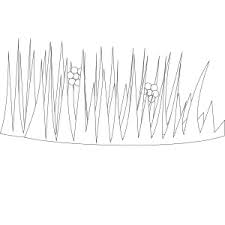 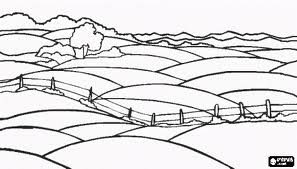 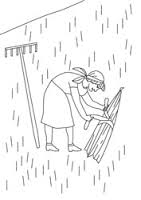 ________________   ____________________            _________________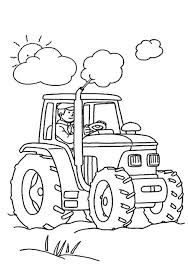 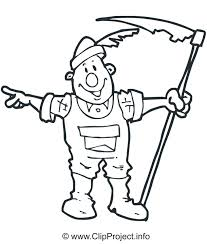 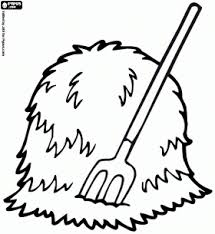 ___________________       ____________________   ________________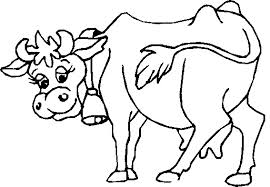 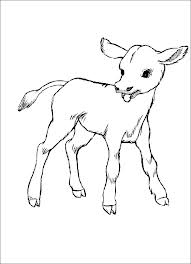 ________________________         _____________________________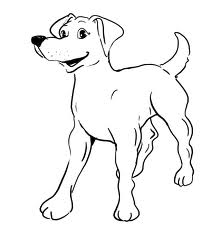 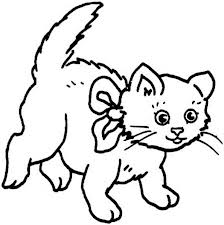 ________________________       _______________________________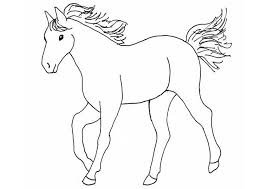 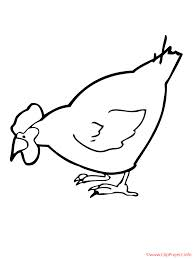 _________________________                         _______________________